IZDELAJMO SI ČEBELICOPotrebuješ: tulec (od WC papirja)rumen in črn papir (če ga nimaš, lahko pobarvaš belega)bel papir (lahko tudi paus, ali tanko belo peno)dve slamici ali kosmato žičkolepilo škarje2 gumba (ni nujno)črn flumaster Navodilo za izdelavo:na rumen papir nariši pravokotnik, 10 cm visok in 16 cm dolgizreži ga in prilepi na tulecna črn papir nariši dva trakova, dolga 16cm in široka 1cmizreži ju in prilepi na spodnji del tulca (glej sliko)na bel papir nariši krila, vsaj 6 cm visoka in 10 cm široka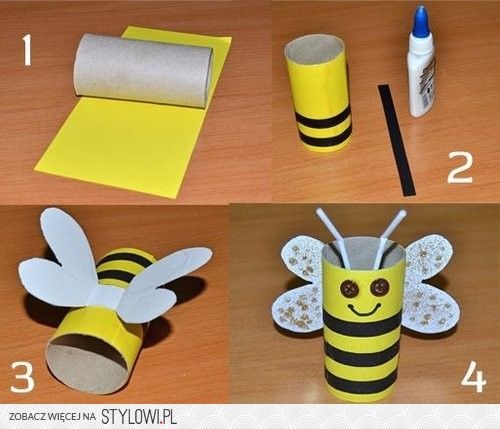 izreži jih, lahko jih porišeš ali polepiš z dodatki in prilepi na tulecdodaj tipalke in oči (lahko jih narišeš)ne pozabi narisati veseli nasmeh! NAJ TI ČEBELICA PRIČARA POMLAD!PA NE POZABI HRANITI ČEBELICE, KAKŠEN SKRIVNI BOMBONČEK SE LAHKO ZNAJDE V NJENEM TREBUŠČKU